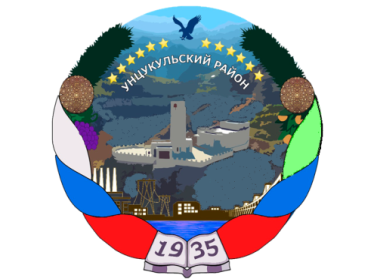 РЕСПУБЛИКА ДАГЕСТАН ГЛАВА МУНИЦИПАЛЬНОГО ОБРАЗОВАНИЯ «УНЦУКУЛЬСКИЙ РАЙОН»Индекс 368950 пос. Шамилькала ул. М. Дахадаева, 3 тел. 55-64-85e-mail: mo_uncuk_raion@mail.ruП О С Т А Н О В Л Е Н И Е от «24»января2019 г. №2Об утверждении Перечня приоритетных и социально значимых рынков для содействия развитию конкуренции в МО «Унцукульский район»В целях реализации распоряжения Правительства Российской Федерации от 05.09.2015 № 1738-р «Об утверждении стандарта развития конкуренции в субъектах Российской Федерации» и Указа Главы Республики Дагестан «О внедрении в Республике Дагестан стандарта развития конкуренции в субъектах Российской Федерации» постановляю:Утвердить Перечень приоритетных и социально значимых рынков для содействия развитию конкуренции в МО «Унцукульский район» согласно приложению № 1.;Определить отдел экономики, инвестиций и предпринимательства уполномоченным органом Администрации МО «Унцукульский район», осуществляющим содействие развитию конкуренции в Унцукульском районе (далее – уполномоченный орган);Настоящее Постановление вступает в силу со дня его официального опубликования на официальном сайте администрации МО «Унцукульский район»;Контроль за исполнением настоящего постановления возложить на заместителя главы администрации МО «Унцукульский район» С. Арулмагомедова.Глава МО«Унцукульский район»                                                   И. НурмагомедовПриложение 1К постановлению главы МО «Унцукульский район» от «24» января 2019 г. № 2Перечень приоритетных и социально значимых рынков для содействия развитию конкуренции в МО «Унцукульский район»Приоритетными и социально значимыми рынками для содействия развитию конкуренции в МО «Унцукульский район» являются: 1. Рынок услуг дошкольного образования. 2. Рынок услуг детского отдыха и оздоровления. 3. Рынок услуг дополнительного образования детей. 4. Рынок медицинских услуг. 5. Рынок услуг жилищно-коммунального хозяйства. 6. Розничная торговля. 7. Рынок услуг перевозок пассажиров наземным транспортом. 8. Рынок услуг связи. 9. Рынок услуг социального обслуживания населения. 10. Рынок жилищного строительства. 11. Рынок промышленного производства. 